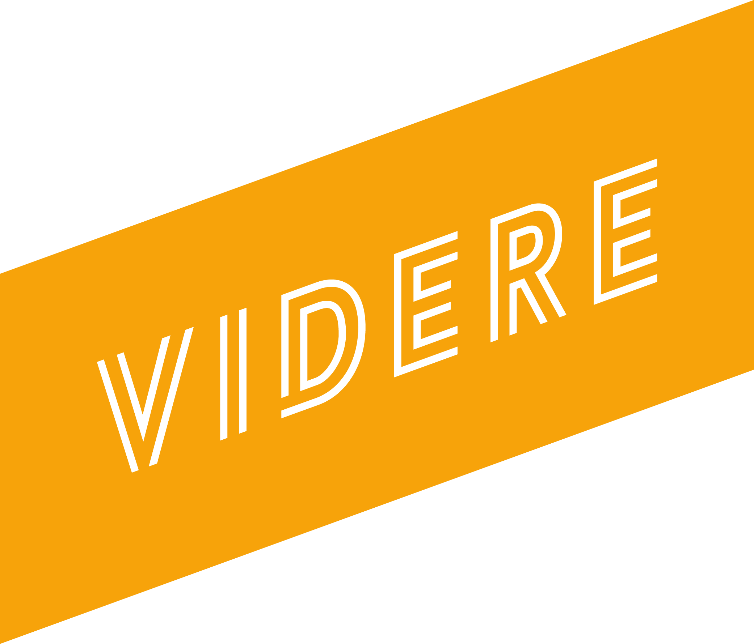 
Utviklet av Kirkerådet med samarbeidspartnereSAMLING: Hvem vil jeg være?Ramme for samlingeNMan kan gjøre alt i små grupper eller samle flere grupper på et sted og ha felles start og avslutning.
Varighet (uten måltid) er beregnet til ca. 1,5 time. Ellers er organiseringen av samlingen opp til dere selv. LEDERMØTEHvis dere er flere ledere på samlingene anbefales det å ha et ledermøte i god til før deltakerne kommer. Der kan dere gå gjennom opplegget, avklare evt. spørsmål og be for samlingen. Opplegget deles ut til alle lederne. Noter gjerne i feltene "Dine notater" mens dere går gjennom.Inkludert i oppleggetEt filmklipp eller aktivitet som introduserer temaet for deltakerne.En eller flere praktiske gruppeoppgaver/konkurranser.Undervisning, veiledning eller spørsmål/skriftsteder som kan brukes i samtalen.En enkel liturgi til avslutningen. Trengs i tillegg:Eldre ungdomsledere eller voksne til å lede gruppene.Et sted å være. Mulighet for å vise filmklipp (Hvis ikke man velger å lage en egen introduksjon.)Mat (Hvis man ønsker at måltid skal være en del av samlingen.)Sjekk under de aktuelle oppgavene hvilket utstyr du trenger for å gjennomføre dem.Musikk til avslutningsdelen (kan være innspilt musikk eller felles sang).Telys eller lignende til avslutningsdelen.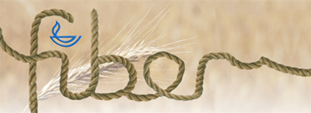 Innholdet i denne samlingen er hentet fra ledertreningsopplegget "Fiber" utviklet av Bibelleseringen. Finn ut mer på www.bibelfiber.no.VELKOMMENHer kan en leder si litt om hva som skal skje og gi evt. informasjon og lignende.EVENTUELT MåltidHvis man vil ha måltid som en del av opplegget, kan dette f.eks gjøres her. Måltidet kan enten lages sammen av deltakerne eller forberedes på forhånd.INTRODUKSJON TIL TEMAET Vis et filmklipp, en sang eller bilder som utgangspunkt for refleksjon og samtale. Målet med denne samlingen er å bli bevisst på egne valg og bli utfordret til å være hele mennesker. Jeg er samme menneske når jeg er i kirken på søndag, som jeg er når jeg møter vennene etterpå. At jeg er HEL, betyr at jeg tar med meg de gode verdiene ut i livet og er bevisst på at jeg kan utgjøre en forskjell der jeg er. Rollespill: 	Få frem to deltakere. Den ene spiller en som venter, den andre en som kommer for sent. Den som kommer for sent skal komme med all verdens unnskyldninger. Prøv gjerne med flere deltakere.Rollespillet sier noe om måten man bruker sin egen og andres tid på og om respekt for andres verdi. Poenget er å sette i gang tankene hos deltakerne i forhold til hvem de vil være og bevisstgjøre dem på at det faktisk er et valg.Hvis man startet samlet, kan man gå i grupper nåPRAKTISK OPPGAVEEn gruppeoppgave/konkurranse for å varme opp gruppen og komme i gang med temaet. Velg en eller flere oppgaver. Øvelse: Hvor flink er jeg til å SE og si noe positivt om andre?Lederens oppgave: Lede aktiviteten og forklare den, sørge for en passende ting å kaste.Tenk:Sitt på gulvet i en stor ring. Vær stille. Prøv å ha blikkontakt med alle i tur og orden. Tenk på en positiv ting om hver person, noe du virkelig setter pris på og som er sant. Det kan handle om holdninger, personlighet eller egenskaper. Ta god tid til denne sekvensen.Del:Nå skal vi dele det vi har tenkt, på følgende måte. Kast en ertepose eller en noe annet mykt som lar seg kaste (kosedyr?) fra person til person, bruk navnet og si noe om den du kaster til (eks: Jeg setter pris på Stian fordi han alltid dukker opp når han har lovt, eller: Jeg respekterer Elise fordi hun aldri setter ut rykter om andre.) NB: Alle får posen flere ganger slik at hver person får sjansen til å si noe til alle.Alle evaluerer øvelsen til slutt. Hvordan føltes det å si noe godt om de andre? Var det vanskelig? Hvordan føltes det å høre det de andre sa om deg? SAMTALESamtale, gjerne med utgangspunkt i bibeltekster eller alle livsnære spørsmål. Snakk om:Når er det okå komme for sent til en avtale?å gå først fra dugnaden?å unngå en person du ikke likerDette kan være et alternativ til innledning og aktuelt nok å diskutere. Her kan det nok komme en del interessante meninger.Hva styrer dine valg?Jeg har lyst, derfor gjør jeg det.Jeg har ikke lyst, derfor gjør jeg det ikke.Jeg har ikke lyst, men gjør det fordi jeg må.Jeg har ikke lyst, men jeg gjør det fordi jeg synes jeg må.Jeg velger å gjøre det uansett om jeg har lyst eller ikke.Du vil sannsynligvis kjenne deg igjen i minst en av disse setningene. Det er ikke viktig å finne ut av riktig eller galt her, men bli bevisst på egne holdninger. Setningene ovenfor kan være en forberedelse disposisjon for arbeidet med case. Målet er ikke først og fremst å komme fram til et fasitsvar, men å bli bevisst på valgmuligheter og løsninger – som kanskje innebærer kompromiss. Arbeidet med situasjonene bør være løsningsorientert, ikke rett/galt-orientert.For eksempel:Å invitere nye medlemmer til en kosekveld behøver ikke å bety at kvelden blir ødelagt. Vi må kanskje gi avkall på den interne humoren og åpne opp litt for at de nye skal føle seg velkommen.Å gå på den fuktige klassefesten kan bli et vitnesbyrd hvis du er bevisst på at du har gjort et valg og ikke bare driver med strømmen. Dette kan faktisk gi deg kred i gjengen også. Det kan være positivt å ha holdninger og våge å stå for dem.Å gå på nettet for å skravle med venner og spille nettspill er god avkobling. Men det kan også ta altfor mye av din verdifulle tid, og fristelsen til å bli oppslukt av pornosider eller voldsspill kan påvirke deg mer enn du liker å tenke på. Drøft sunne holdninger til nettbruk.Forbruk er en arena for prioriteringer. Hvor mye bruker på meg selv, og er det ok? Hva med en verden i nød? Er jeg en bevisst forbruker?CaseJesus utfordrer deg til å være HEL. Det kan handle om bruk av tid/penger/ forelskelse/sex /aktiviteter/oppmerksomhet/omsorg/rus/nettspill Denne aktiviteten kan hjelpe deg til å bli bevisst på hvilke valg du har. På neste side er det case på noen situasjoner deltakerene kanskje kjenner igjen. (Lag gjerne skreddersydde case.) Deltakerne skal ikke finne fasitsvaret rett/galtCase:Klubbkvelden er slutt. Temaet var fellesskap. Den faste gjengen avtaler å gå hjem til noen og kose seg med film og snacks. Ved døra står noen som var nye i kveld – alene. Hvilke valgmuligheter har du?Gruppemøtet er slutt. Temaet var holdninger til rus. Noen i klassen skal ha fest. Du vet at det blir en fuktig fest og at den vil vare lenge. Du har veldig lyst til å gå. Du må velge hvordan du vil huskes etter festen. Hvilke valgmuligheter har du?Det nærmer seg helg, og noen venner har bedt deg med på hyttetur. Det blir både gutter og jenter. Av erfaring vet du at stemningen kommer til å bli spesiell utover kvelden. Drar du, er sjansen stor for at du blir fristet. Hvilke valgmuligheter har du?Fasaden din er det ingenting i veien med, og du virker fin og from. Men når du går på nett om kvelden, er det lett å fylle tankene med det som pirrer på pornosidene. Hvilke valg må du gjøre for å leve rent?I kirken i går snakket de om forvalteransvar og givertjeneste. Gruppa hadde vært med og laget forbønner for nødlidende og for misjon. I dag er det salg, og dere har avtalt å møtes på kjøpesenteret. Hvilke valgmuligheter har du når det gjelder pengene dine?Nærbutikken skal ha vareopptelling, og klubben har fått tilbud om en større pengesum dersom medlemmene tar jobben. Alle er bedt om å møte. Men - akkurat den kvelden har du billett til konsert med billett til yndlingsbandet. Hva gjør du?BibelarbeidRom 14,13-15 Om å ta hensyn til andre1 Kor, 10,23-24 Om å ikke misbruke frihetLuk 6,31-36 Om å gjøre godt mot folk jeg ikke likerFil 4,8-9 Om å velge det gode1 Mos 17,1 Om å være hel.Knagger:I bibeltekstene finner du gode leveregler for deg som kristen. Prøv om du kan finne inn til kjernen i hvert av disse bibelavsnittene, og overføre dem på ditt eget liv og din egen hverdag. Bla gjerne tilbake til situasjoner dere snakket om på forrige side. Bibeltekstene tar opp emner som vi arbeidet med ovenfor. I tillegg til disse fem tekstene kan vi gjerne ta med Rom 15,1-3 som vi nevnte i innledningen. Denne teksten oppsummerer hvorfor vi er her og hva Jesus vil at vi skal gjøre. Når vi er sammen med Jesus og han får prege oss slik at menneskene rundt oss merker forskjell, har helliggjørelsen begynt i oss.hvis man vil avslutte samlet, kan alle gruppene samles nåAvslutningEn enkel avslutning med bønn, lystenning og musikk kan se slik ut:Forberedelse til bønnLederen kan spørre deltakerne om hva de vil be om ut fra samlingens tema.Felles bønnLederen ber en felles bønn basert på innspillene ovenfor.Lystenning og bønn (med musikk)Her kan deltakerne selv få mulighet til å tenne et lys og be en bønn for noe eller noen som de tenker på. Bruk innspilt musikk eller syng en sang sammen mens deltakerne tenner lys.Leder: "La oss be Vår Far/Fader Vår sammen."Alle ber sammen. VelsignelseLederen lyser velsignelsen eller alle sier velsignelsen sammen: 
"Velsign oss Gud vår Far, velsign oss Guds Sønn, velsign oss du Guds hellige ånd."Lederen kan avslutte med å takke for i dag og informere om neste samling.